EMERGENCIA Y URGENCIAAÑO: 2018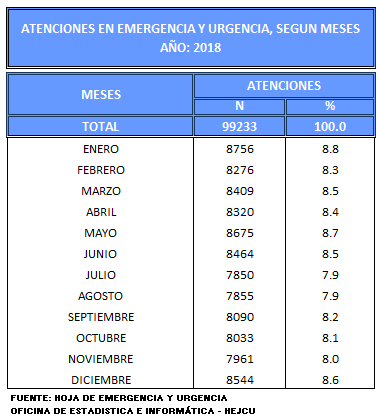 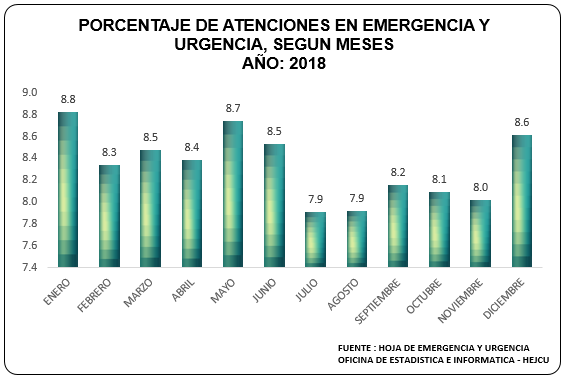 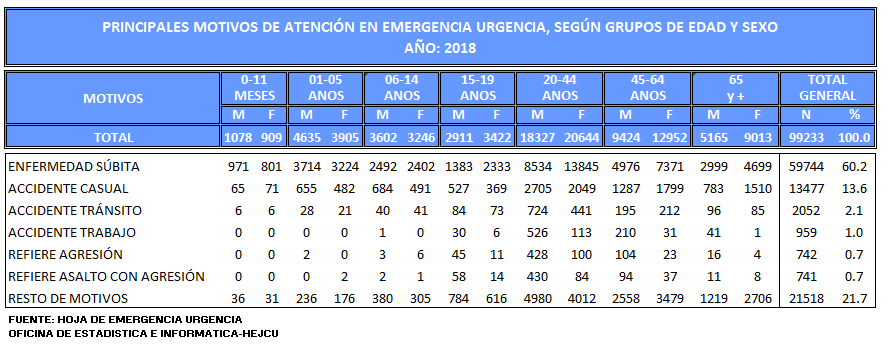 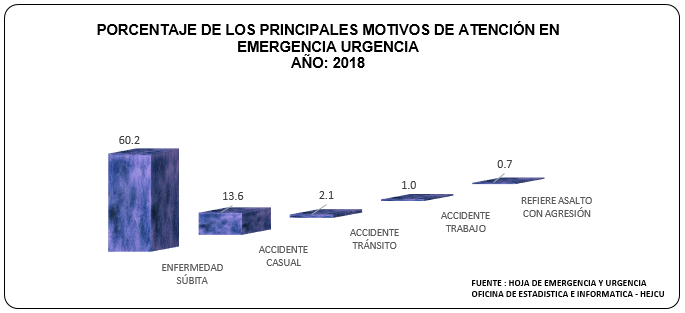 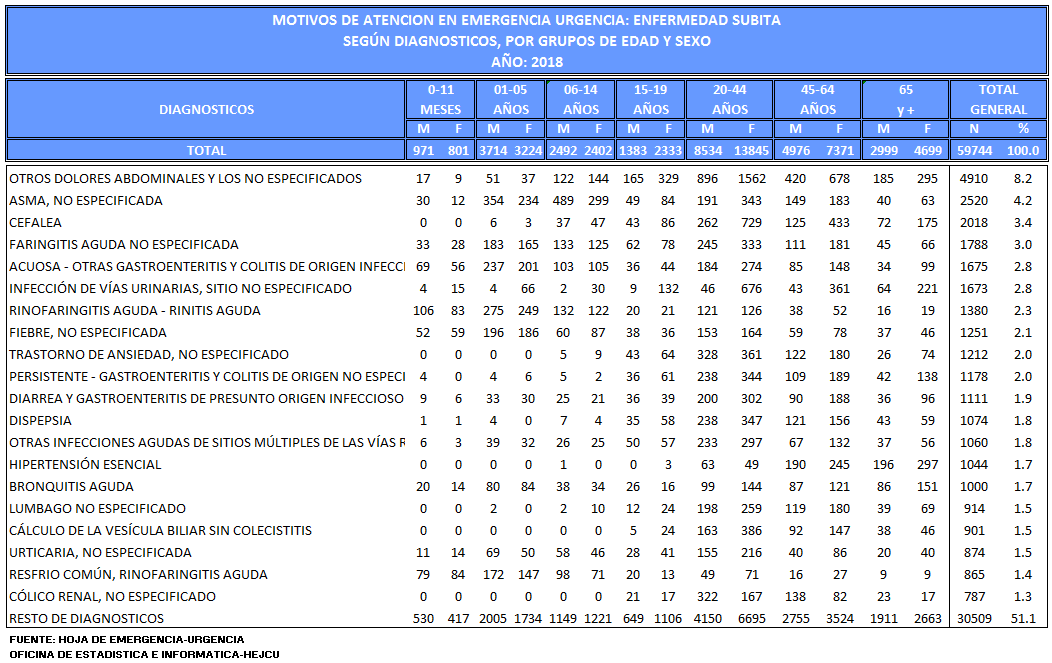 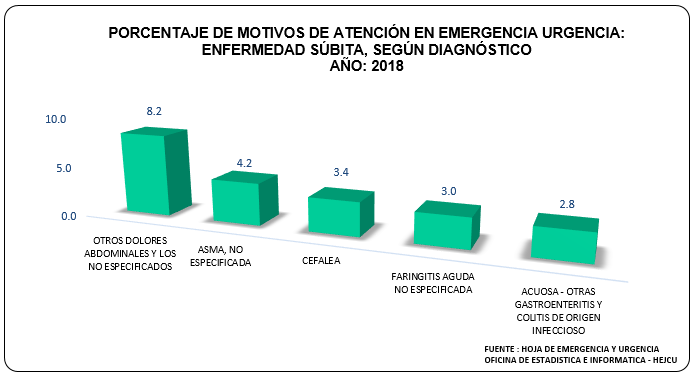 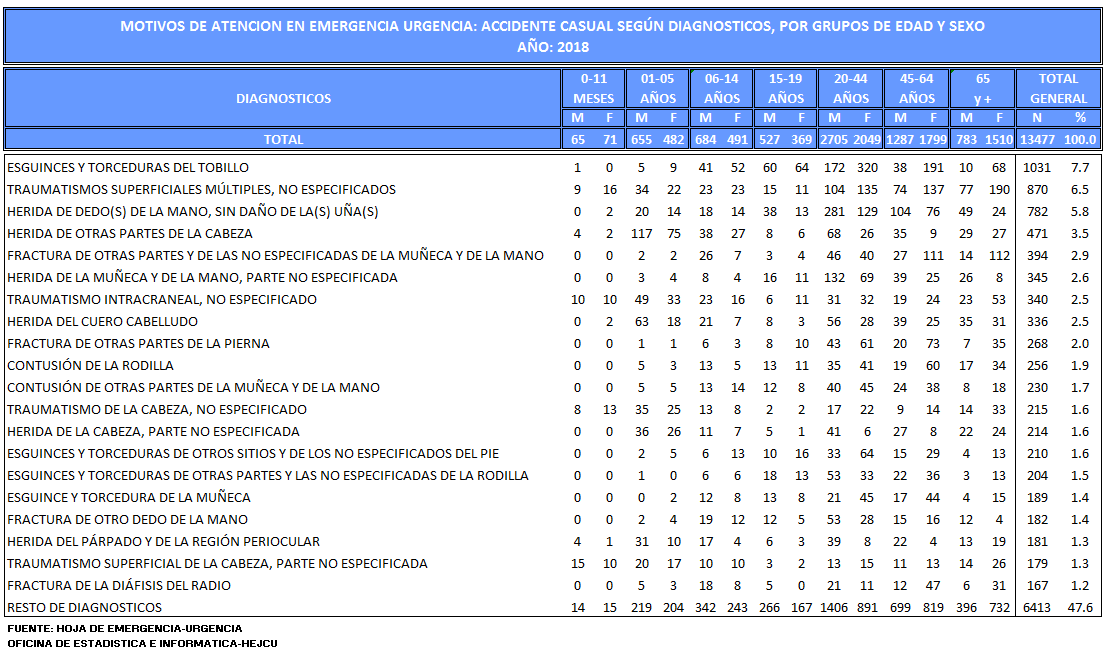 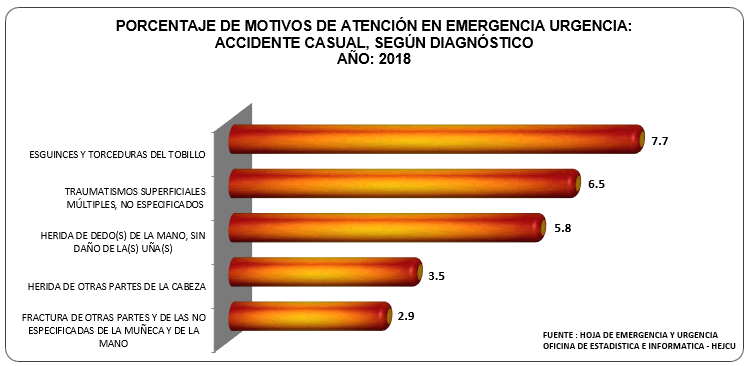 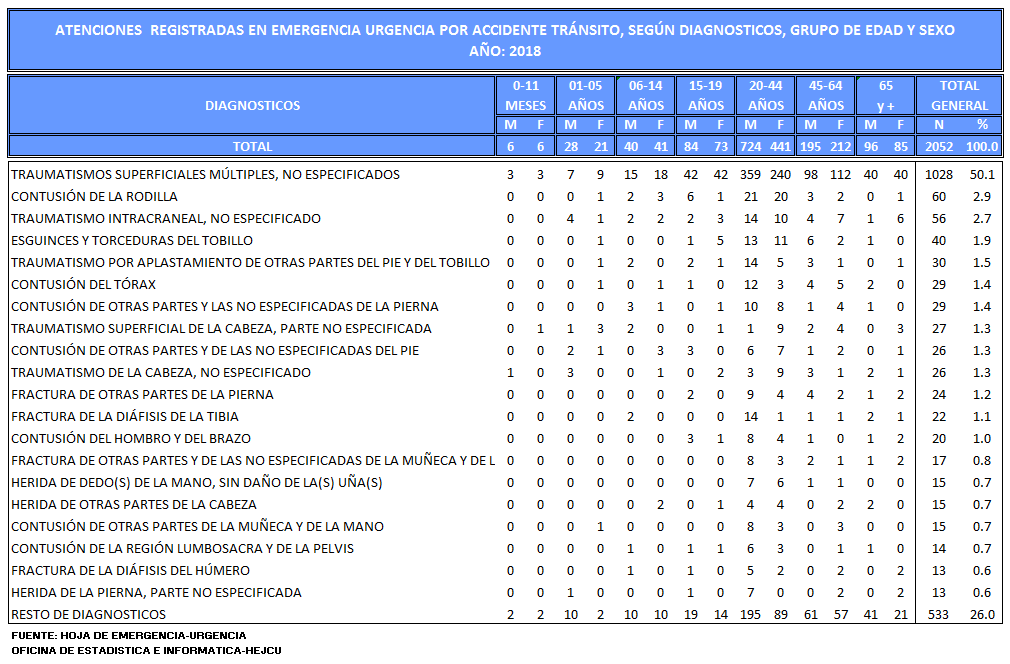 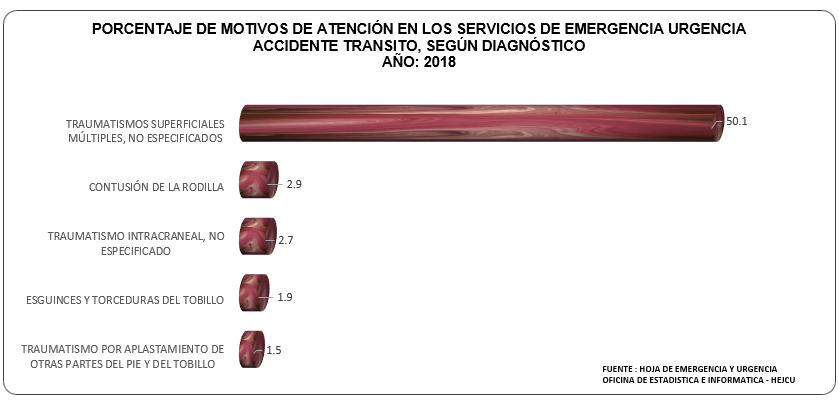 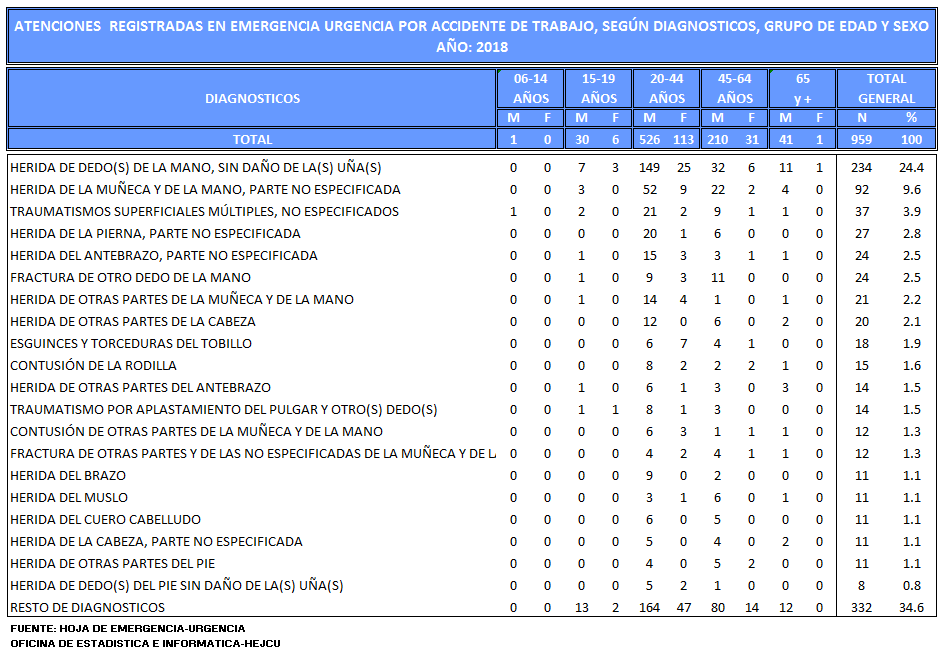 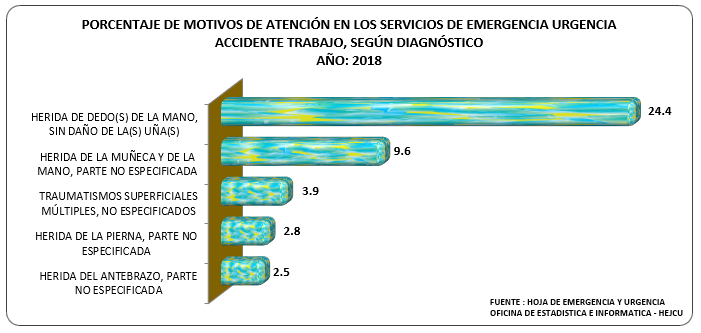 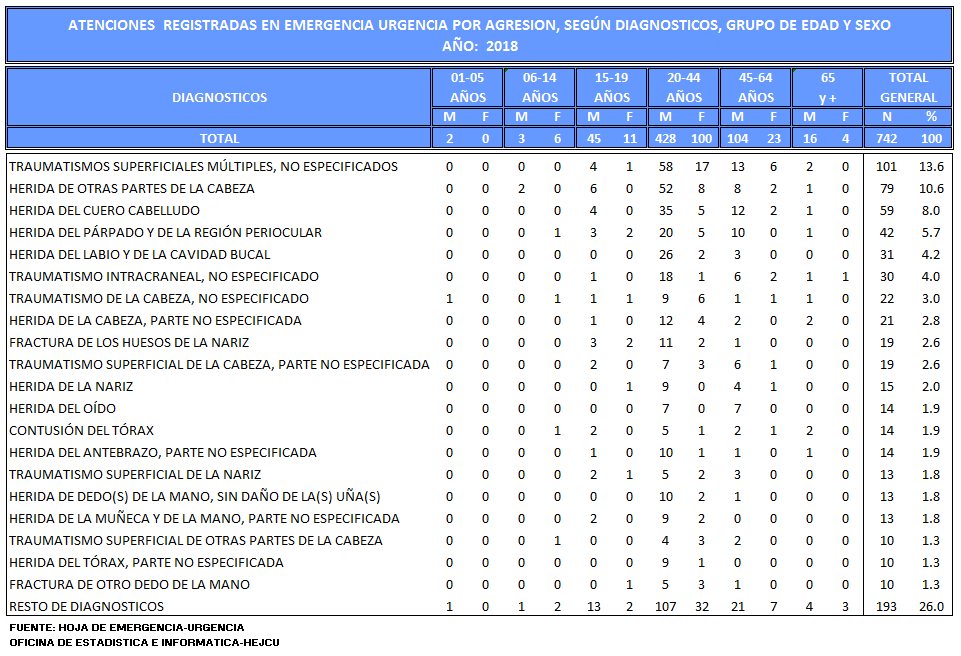 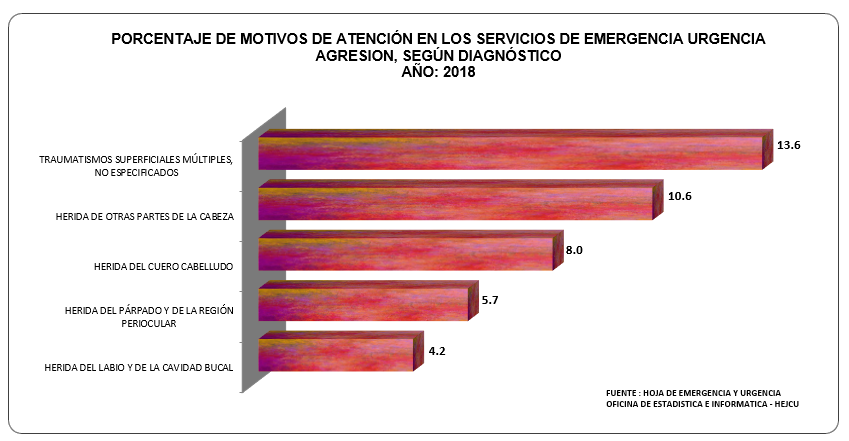 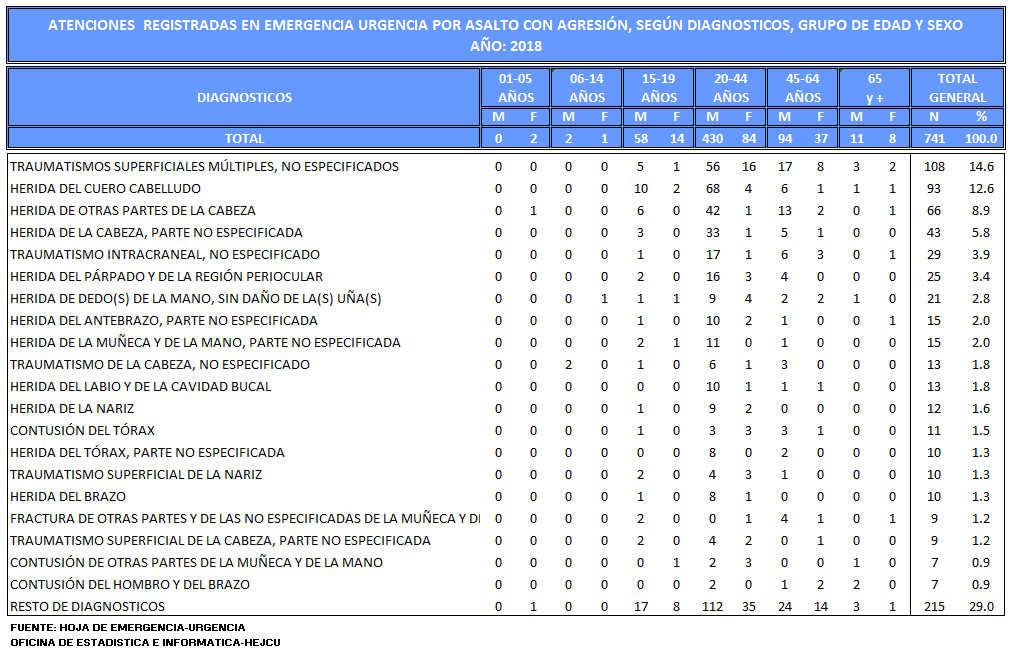 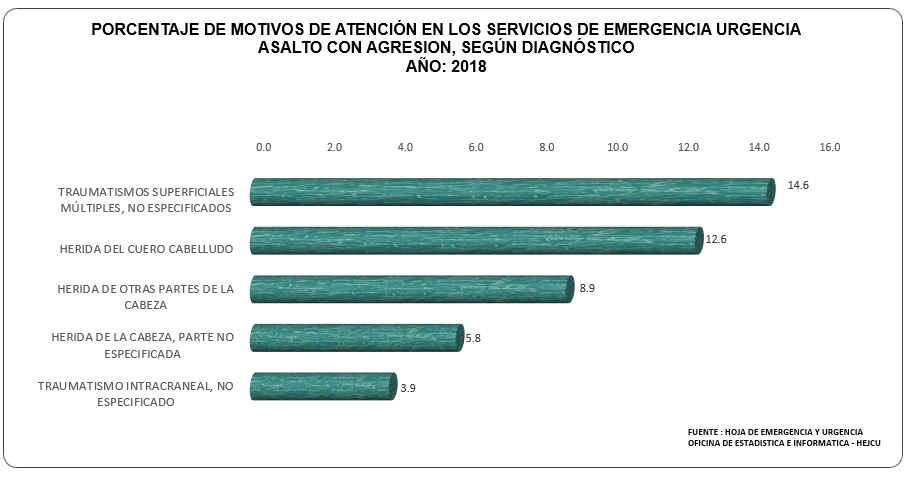 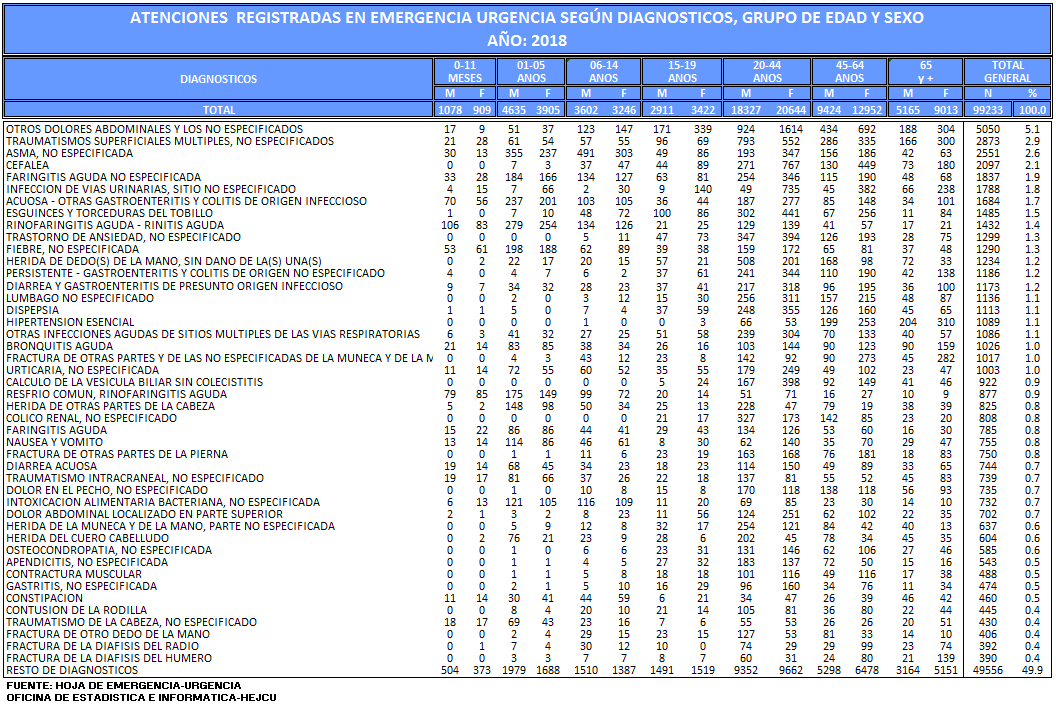 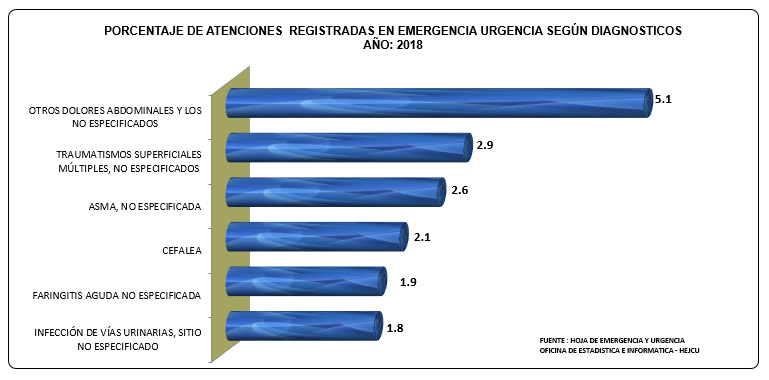 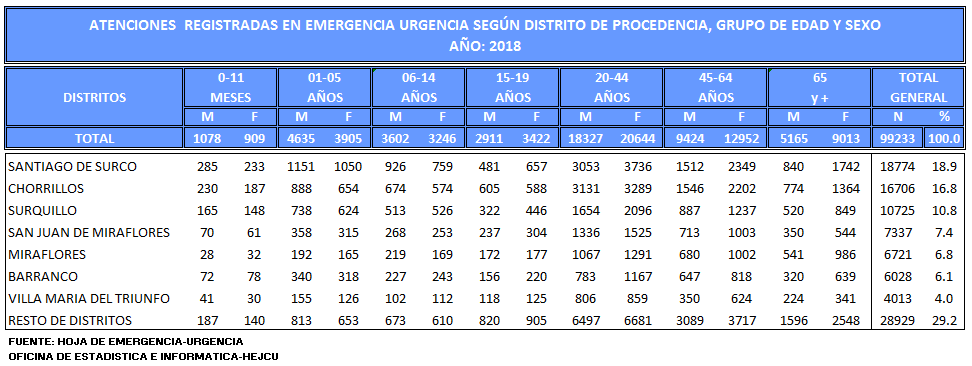 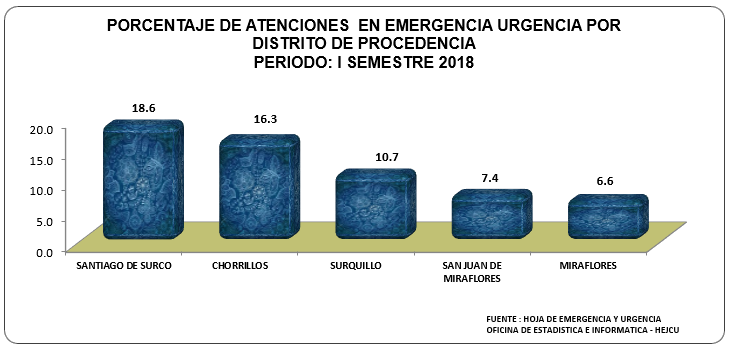 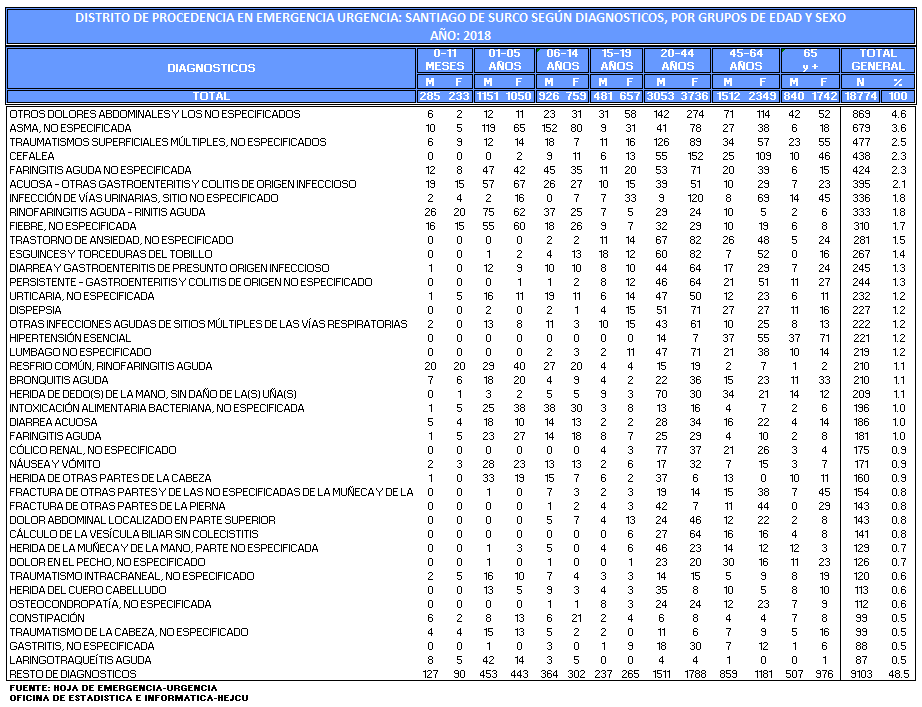 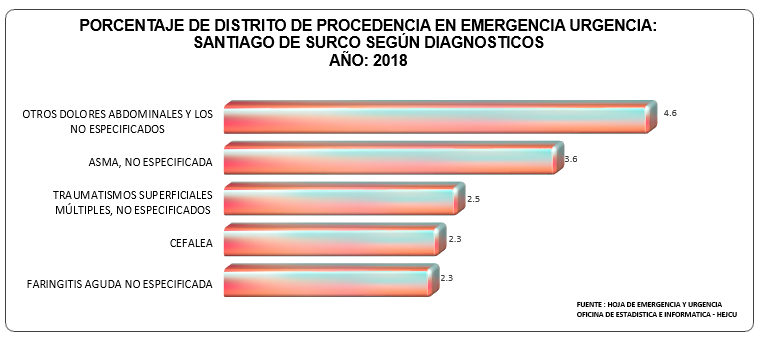 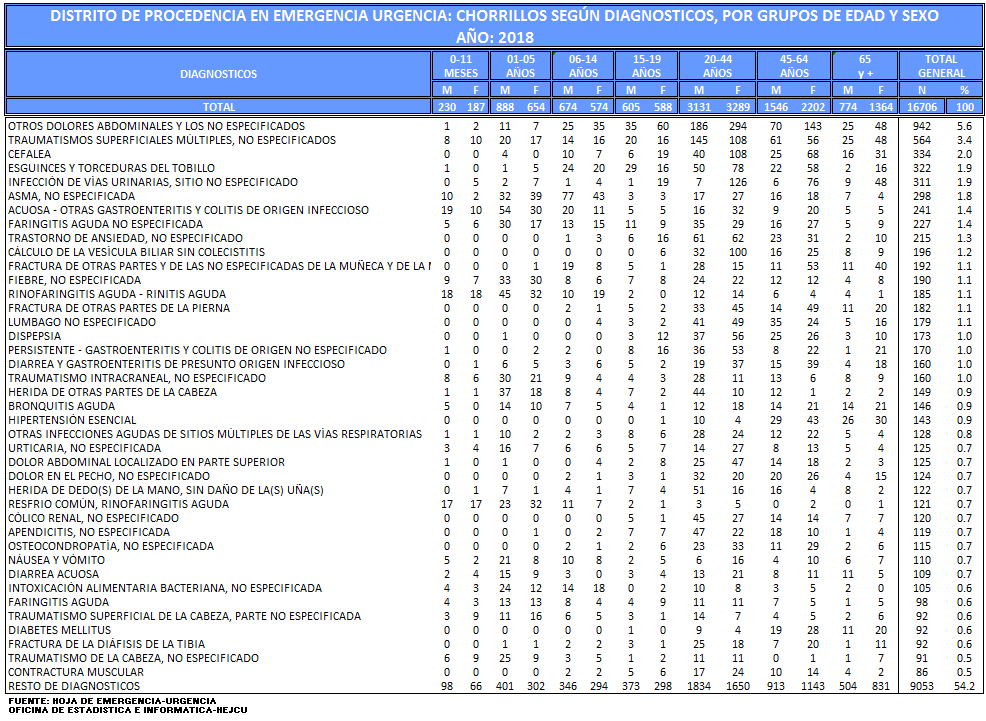 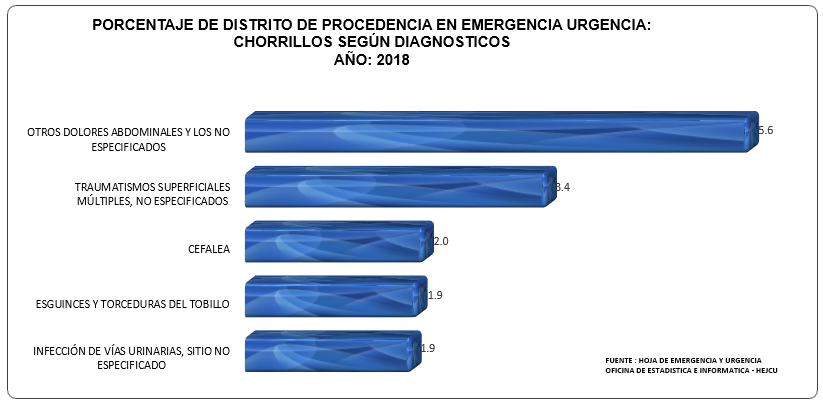 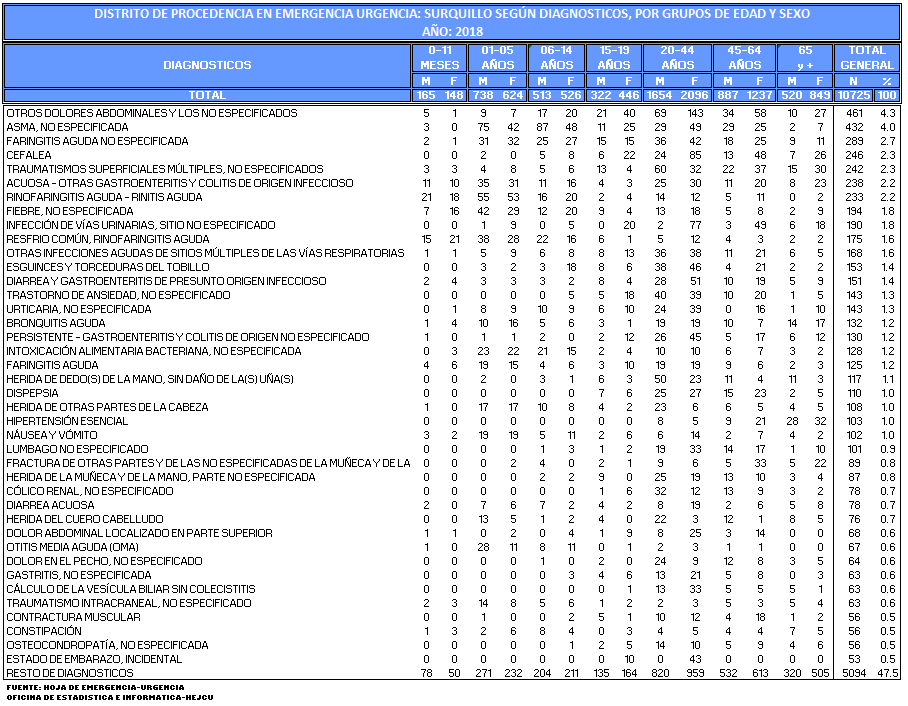 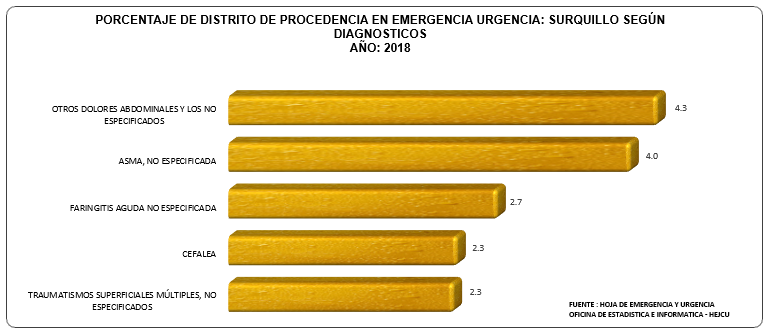 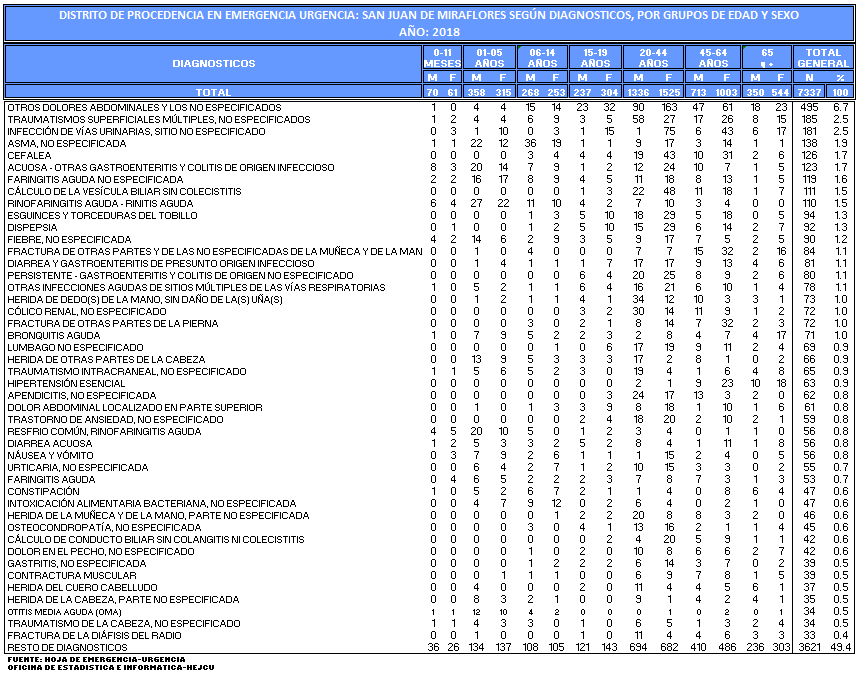 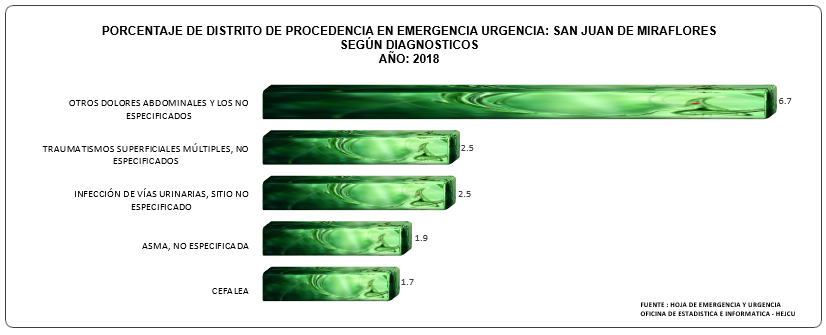 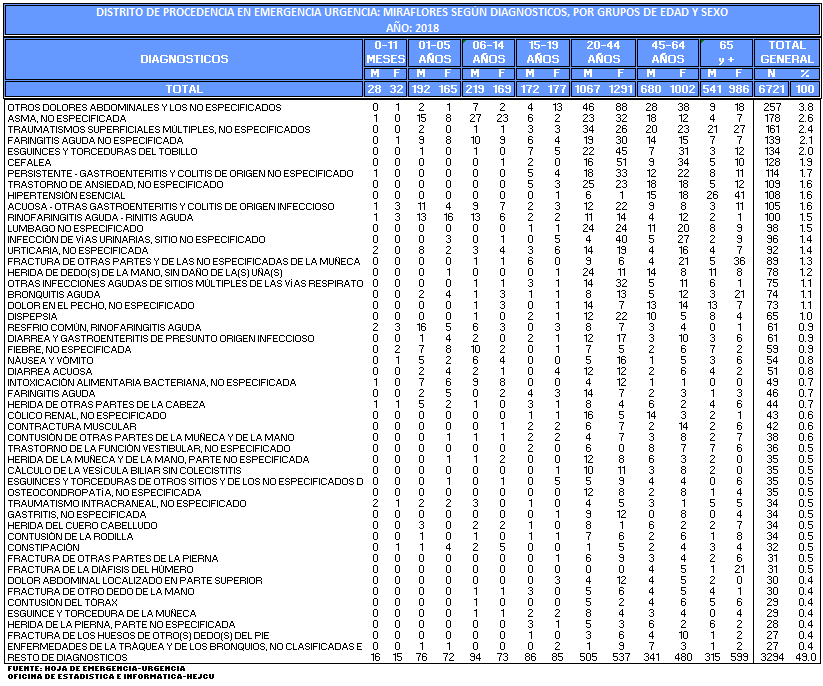 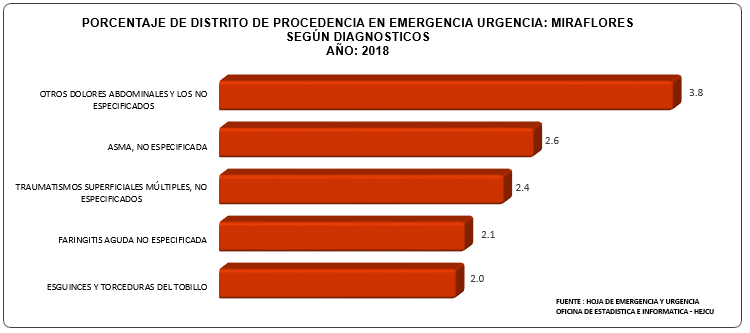 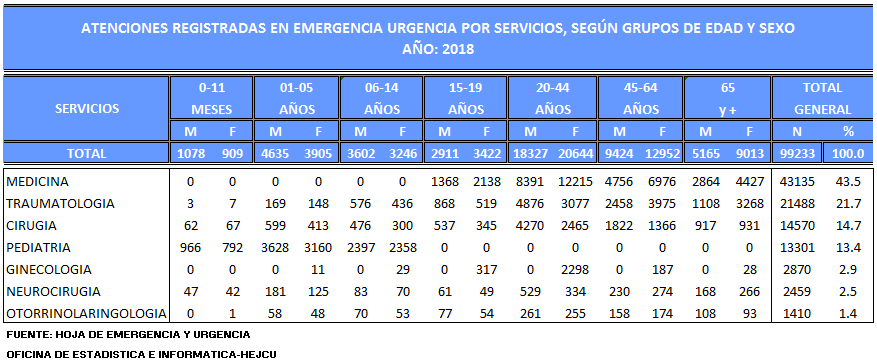 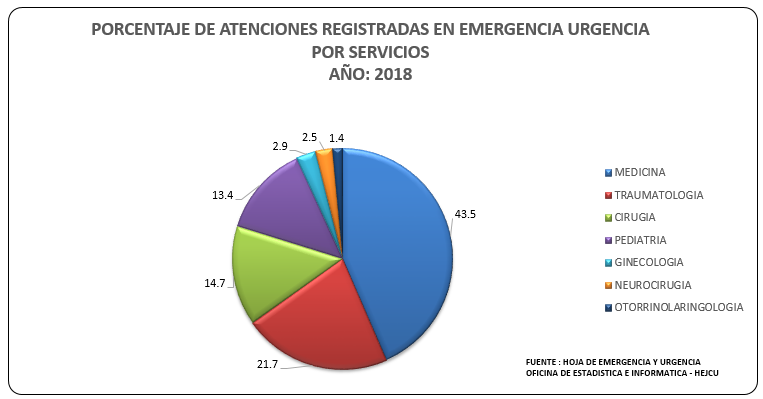 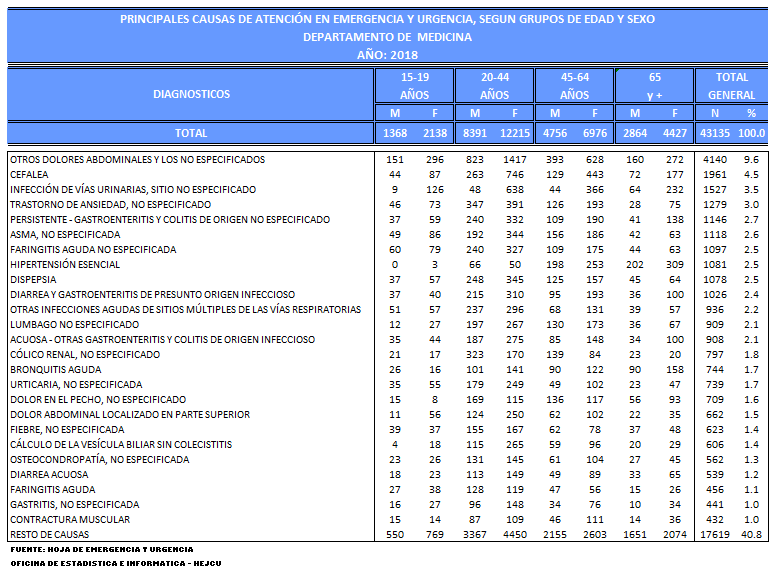 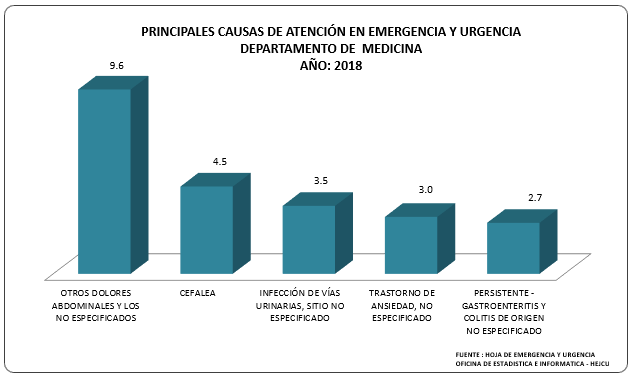 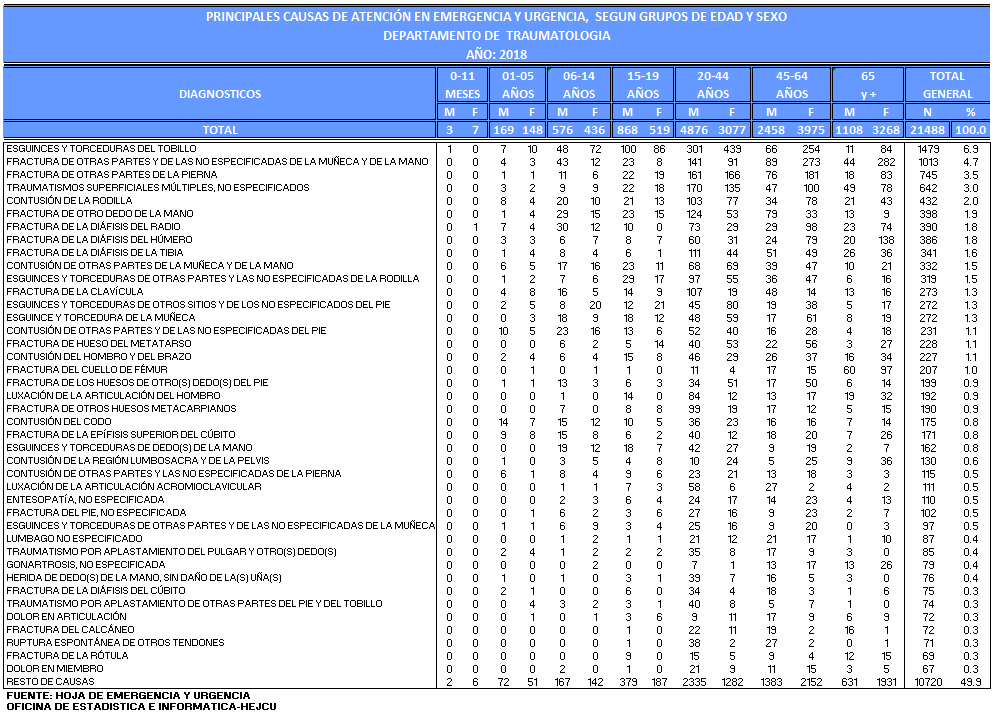 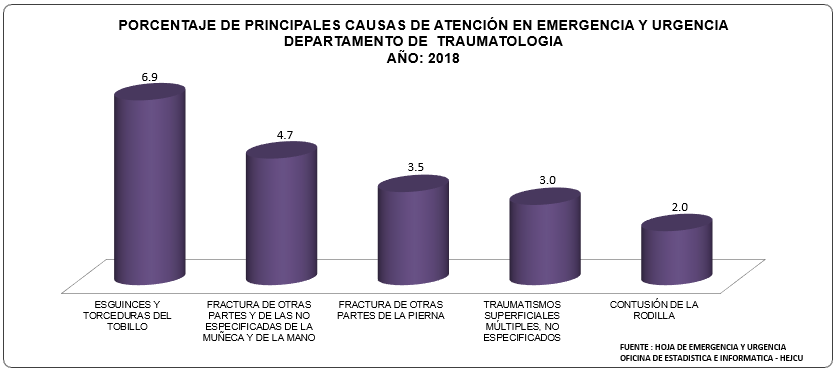 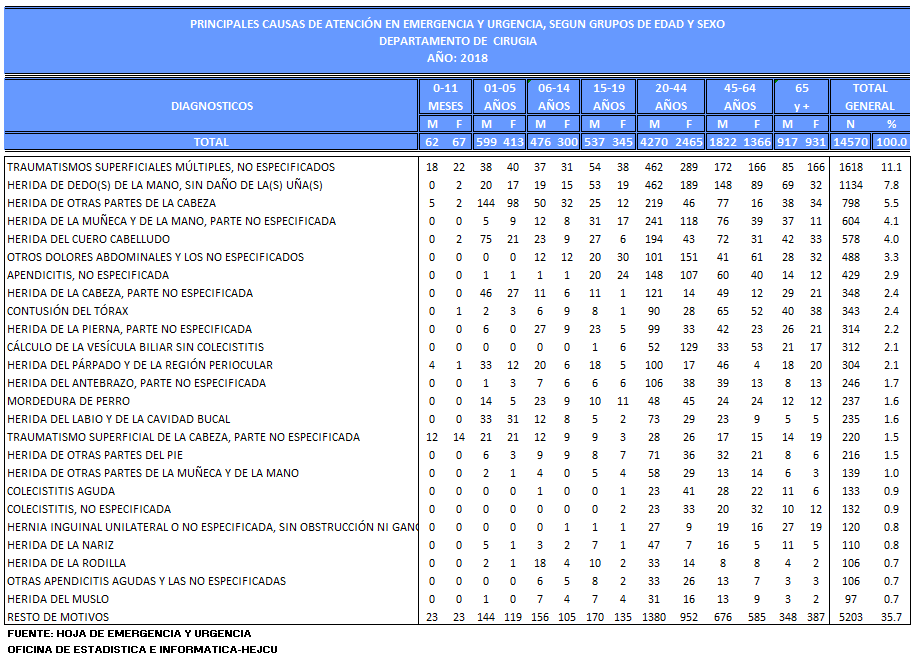 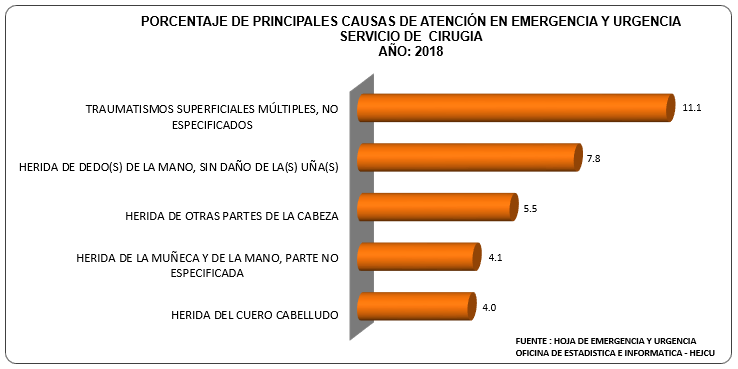 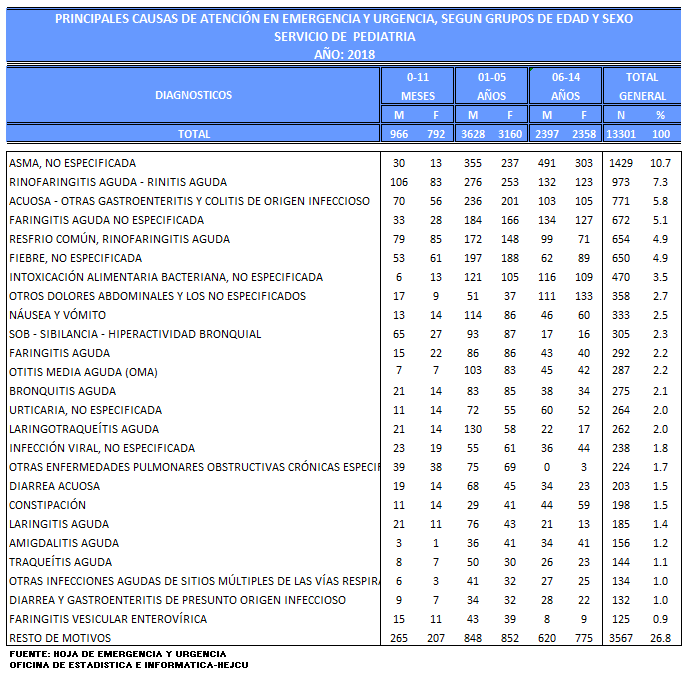 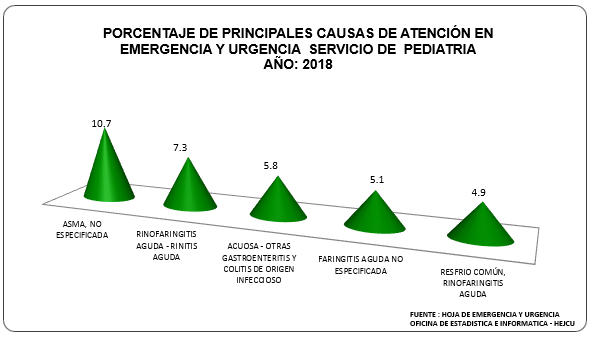 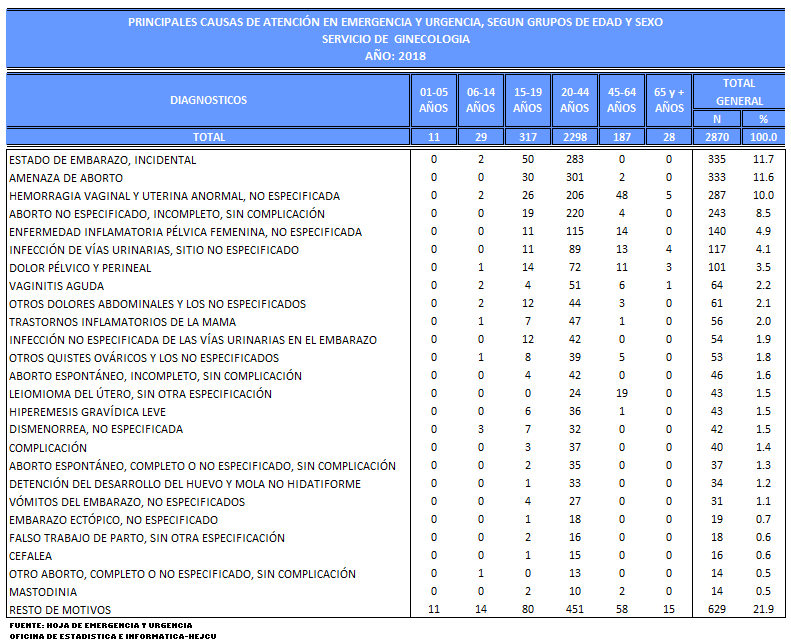 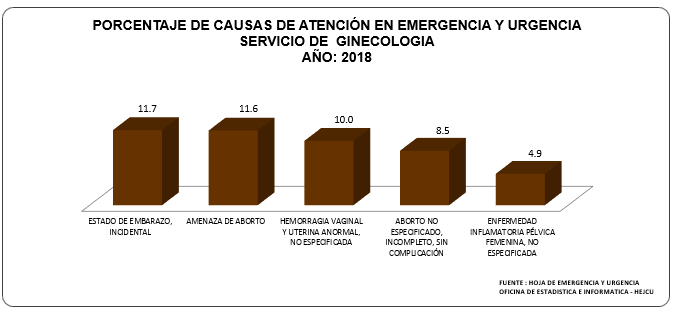 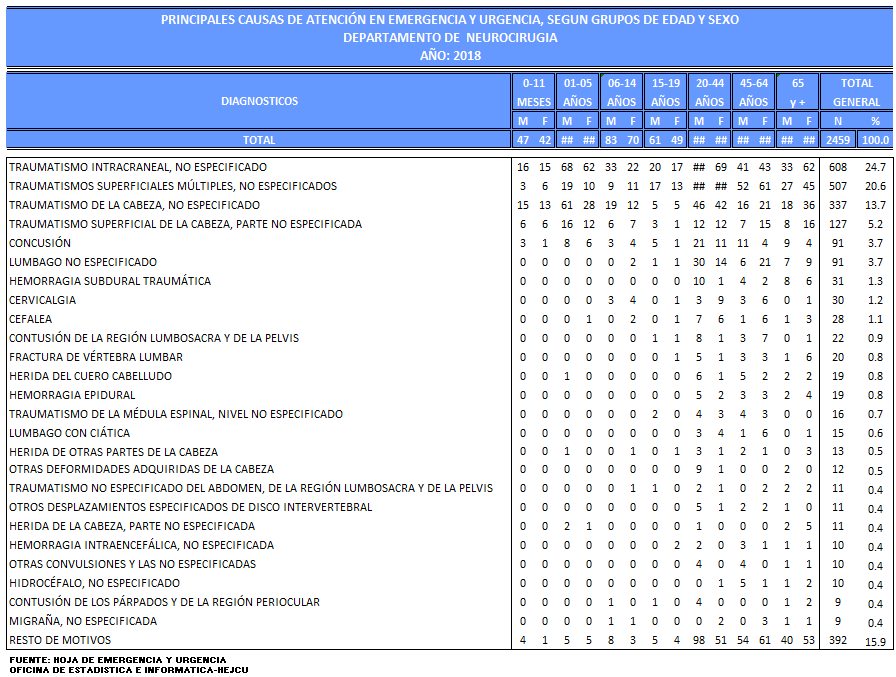 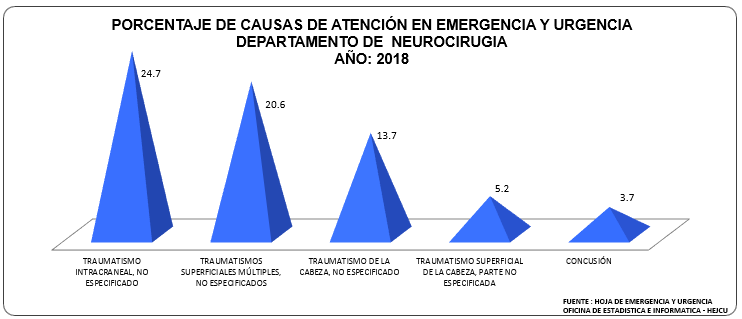 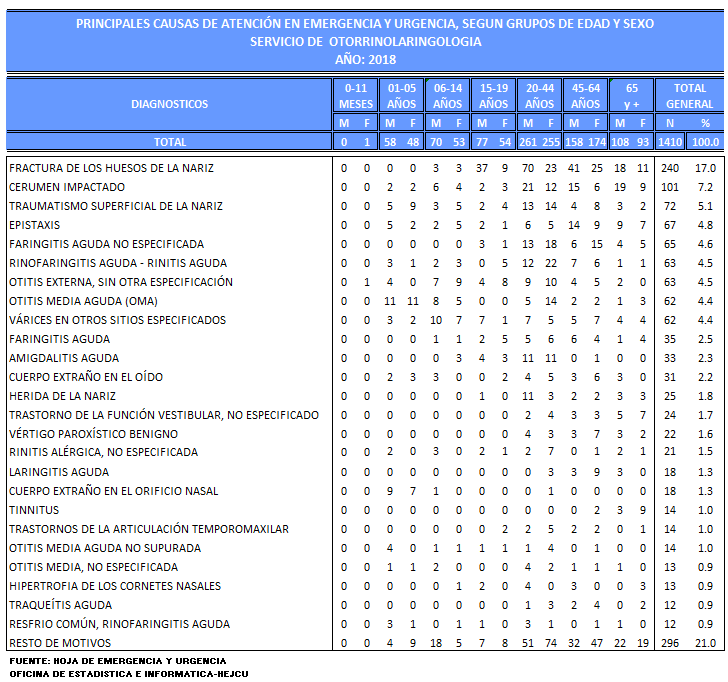 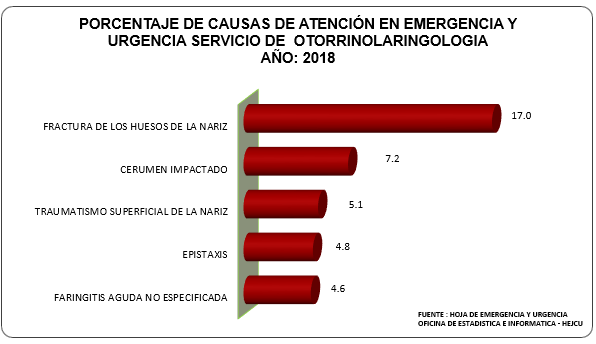 